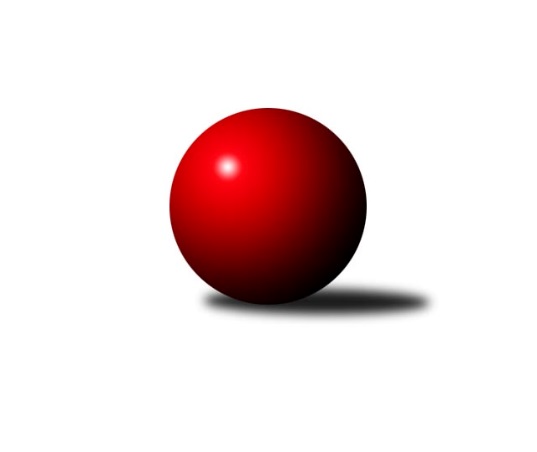 Č.22Ročník 2015/2016	9.4.2016Nejlepšího výkonu v tomto kole: 3485 dosáhlo družstvo: TJ Spartak Přerov1. KLZ 2015/2016Výsledky 22. kolaSouhrnný přehled výsledků:KK Slovan Rosice	- KK Blansko 	1:7	3171:2743	11.0:13.0	9.4.KK Konstruktiva Praha 	- SKK Rokycany	7.5:0.5	3327:3119	19.0:5.0	9.4.KK Zábřeh	- SKK  Náchod	3:5	3175:3193	12.0:12.0	9.4.TJ Valašské Meziříčí	- TJ Sokol Duchcov	2:6	3144:3278	10.5:13.5	9.4.TJ Spartak Přerov	- TJ Lokomotiva Česká Třebová	8:0	3485:3123	18.5:5.5	9.4.KK Slavia Praha	- KC Zlín	6:2	3271:3224	14.0:10.0	9.4.Tabulka družstev:	1.	TJ Spartak Přerov	22	17	1	4	110.5 : 65.5 	285.5 : 242.5 	 3294	35	2.	SKK  Náchod	22	16	1	5	107.5 : 68.5 	281.5 : 246.5 	 3263	33	3.	KK Slavia Praha	22	13	1	8	102.5 : 73.5 	286.5 : 241.5 	 3306	27	4.	KK Slovan Rosice	22	13	0	9	102.5 : 73.5 	288.0 : 240.0 	 3286	26	5.	TJ Sokol Duchcov	22	13	0	9	102.5 : 73.5 	276.5 : 251.5 	 3192	26	6.	TJ Valašské Meziříčí	22	11	1	10	87.5 : 88.5 	248.0 : 280.0 	 3225	23	7.	KK Blansko	22	10	1	11	86.5 : 89.5 	266.0 : 262.0 	 3136	21	8.	TJ Lokomotiva Česká Třebová	22	8	2	12	77.0 : 99.0 	256.5 : 271.5 	 3197	18	9.	KK Konstruktiva Praha	22	8	1	13	79.5 : 96.5 	260.0 : 268.0 	 3201	17	10.	SKK Rokycany	22	7	2	13	75.0 : 101.0 	239.0 : 289.0 	 3187	16	11.	KC Zlín	22	7	0	15	66.0 : 110.0 	238.5 : 289.5 	 3216	14	12.	KK Zábřeh	22	3	2	17	59.0 : 117.0 	242.0 : 286.0 	 3216	8Podrobné výsledky kola:	 KK Slovan Rosice	3171	1:7	2743	KK Blansko 	Magda Winterová	109 	 135 	 135 	136	515 	 0:4 	 608 	 166	139 	 158	145	Lucie Nevřivová	Iva Rosendorfová	129 	 136 	 121 	122	508 	 1:3 	 527 	 142	142 	 128	115	Markéta Ptáčková	Andrea Axmanová	143 	 122 	 140 	145	550 	 3:1 	 531 	 135	143 	 127	126	Soňa Daňková	Lucie Vaverková	137 	 137 	 138 	135	547 	 1:3 	 538 	 118	140 	 141	139	Tereza Buďová	Natálie Topičová	132 	 135 	 137 	125	529 	 2:2 	 539 	 144	132 	 133	130	Michaela Zajacovározhodčí: Nejlepší výkon utkání: 608 - Lucie Nevřivová	 KK Konstruktiva Praha 	3327	7.5:0.5	3119	SKK Rokycany	Marie Chlumská	123 	 138 	 141 	136	538 	 3:1 	 514 	 128	128 	 127	131	Denisa Pytlíková	Petra Najmanová	160 	 139 	 133 	165	597 	 3:1 	 543 	 126	125 	 155	137	Veronika Wohlmuthová	Ludmila Holubová	149 	 140 	 148 	127	564 	 3:1 	 515 	 118	128 	 149	120	Linda Utíkalová	Martina Čapková	143 	 138 	 132 	148	561 	 4:0 	 536 	 137	127 	 127	145	Terezie Krákorová	Jana Čiháková	141 	 135 	 122 	133	531 	 2:2 	 531 	 128	126 	 136	141	Petra Háková	Eva Kopřivová	126 	 123 	 150 	137	536 	 4:0 	 480 	 103	119 	 127	131	Daniela Pochylovározhodčí: Nejlepší výkon utkání: 597 - Petra Najmanová	 KK Zábřeh	3175	3:5	3193	SKK  Náchod	Jitka Killarová	123 	 117 	 143 	138	521 	 2:2 	 508 	 127	125 	 136	120	Šárka Majerová	Olga Ollingerová	116 	 133 	 145 	122	516 	 1:3 	 533 	 133	140 	 129	131	Martina Hrdinová	Romana Švubová	138 	 149 	 114 	146	547 	 2:2 	 551 	 168	122 	 123	138	Lucie Moravcová	Lenka Horňáková	143 	 142 	 144 	112	541 	 2:2 	 535 	 158	132 	 125	120	Ilona Bezdíčková	Dana Wiedermannová	112 	 151 	 130 	143	536 	 2:2 	 557 	 139	128 	 153	137	Aneta Cvejnová	Hana Ollingerová	126 	 136 	 138 	114	514 	 3:1 	 509 	 125	125 	 131	128	Renáta Šimůnkovározhodčí: Nejlepší výkon utkání: 557 - Aneta Cvejnová	 TJ Valašské Meziříčí	3144	2:6	3278	TJ Sokol Duchcov	Klára Zubajová	122 	 147 	 134 	126	529 	 2:2 	 551 	 154	152 	 124	121	Nikol Plačková	Lucie Šťastná	123 	 131 	 130 	117	501 	 0:4 	 543 	 145	137 	 133	128	Simona Koutníková	Barbora Vaštáková	139 	 143 	 121 	129	532 	 3:1 	 520 	 128	136 	 134	122	Růžena Svobodová	Kristýna Štreichová	127 	 135 	 139 	116	517 	 1:3 	 575 	 179	126 	 142	128	Adéla Kolaříková	Ivana Marančáková	134 	 144 	 125 	123	526 	 2.5:1.5 	 532 	 149	144 	 120	119	Ivana Březinová	Markéta Jandíková	137 	 135 	 134 	133	539 	 2:2 	 557 	 133	155 	 128	141	Markéta Hofmanovározhodčí: Nejlepší výkon utkání: 575 - Adéla Kolaříková	 TJ Spartak Přerov	3485	8:0	3123	TJ Lokomotiva Česká Třebová	Stanislava Ovšáková	152 	 141 	 139 	127	559 	 2:2 	 521 	 119	122 	 149	131	Klára Pekařová	Gabriela Helisová	145 	 135 	 145 	149	574 	 3:1 	 539 	 130	156 	 125	128	Lucie Kaucká	Michaela Sedláčková	136 	 145 	 165 	133	579 	 4:0 	 508 	 124	138 	 114	132	Monika Wajsarová	Monika Pavelková	154 	 127 	 157 	139	577 	 2.5:1.5 	 555 	 150	129 	 137	139	Kateřina Kolářová	Kamila Katzerová	161 	 146 	 152 	146	605 	 4:0 	 481 	 125	125 	 110	121	Andrea Jánová	Kateřina Fajdeková	167 	 145 	 127 	152	591 	 3:1 	 519 	 129	139 	 130	121	Tereza Cíglerovározhodčí: Nejlepší výkon utkání: 605 - Kamila Katzerová	 KK Slavia Praha	3271	6:2	3224	KC Zlín	Jana Račková	143 	 138 	 138 	146	565 	 3:1 	 531 	 157	132 	 126	116	Kristýna Zimáková	Blanka Mizerová *1	122 	 113 	 134 	129	498 	 1.5:2.5 	 523 	 112	139 	 143	129	Hana Kubáčková	Šárka Marková	149 	 119 	 132 	119	519 	 1.5:2.5 	 544 	 129	152 	 132	131	Dita Trochtová	Vlasta Kohoutová	134 	 122 	 132 	143	531 	 2:2 	 523 	 121	132 	 153	117	Hana Stehlíková	Helena Gruszková	165 	 137 	 141 	136	579 	 3:1 	 557 	 145	129 	 134	149	Martina Ančincová	Kristýna Strouhalová	143 	 155 	 135 	146	579 	 3:1 	 546 	 141	124 	 151	130	Martina Zimákovározhodčí: střídání: *1 od 67. hodu Vladimíra ŠťastnáNejlepšího výkonu v tomto utkání: 579 kuželek dosáhli: Helena Gruszková, Kristýna StrouhalováPořadí jednotlivců:	jméno hráče	družstvo	celkem	plné	dorážka	chyby	poměr kuž.	Maximum	1.	Naděžda Dobešová 	KK Slovan Rosice	584.01	375.3	208.7	0.8	10/12	(632)	2.	Aneta Cvejnová 	SKK  Náchod	574.17	367.7	206.5	1.8	12/12	(636)	3.	Jana Račková 	KK Slavia Praha	568.12	371.6	196.5	2.6	11/12	(625)	4.	Helena Gruszková 	KK Slavia Praha	565.73	374.3	191.4	3.3	11/12	(617)	5.	Martina Hrdinová 	SKK  Náchod	564.84	372.5	192.3	3.3	12/12	(614)	6.	Markéta Jandíková 	TJ Valašské Meziříčí	562.49	367.0	195.5	2.6	11/12	(603)	7.	Kateřina Fajdeková 	TJ Spartak Přerov	562.45	367.4	195.1	3.1	11/12	(629)	8.	Markéta Hofmanová 	TJ Sokol Duchcov	560.10	368.8	191.3	3.0	11/12	(616)	9.	Natálie Topičová 	KK Slovan Rosice	558.85	368.3	190.6	3.7	11/12	(613)	10.	Martina Zimáková 	KC Zlín	557.68	367.4	190.3	2.8	12/12	(620)	11.	Jitka Killarová 	KK Zábřeh	556.92	363.1	193.8	1.9	11/12	(604)	12.	Gabriela Helisová 	TJ Spartak Přerov	555.92	365.1	190.8	3.3	10/12	(614)	13.	Ludmila Johnová 	TJ Lokomotiva Česká Třebová	555.53	366.8	188.8	4.3	9/12	(598)	14.	Stanislava Ovšáková 	TJ Spartak Přerov	555.20	367.1	188.1	3.1	12/12	(593)	15.	Kristýna Strouhalová 	KK Slavia Praha	555.04	366.7	188.4	3.5	8/12	(602)	16.	Simona Koutníková 	TJ Sokol Duchcov	554.32	370.4	183.9	3.4	10/12	(585)	17.	Blanka Mizerová 	KK Slavia Praha	553.88	365.6	188.3	2.7	8/12	(570)	18.	Veronika Petrov 	KK Konstruktiva Praha 	552.30	370.0	182.3	2.6	12/12	(596)	19.	Zuzana Musilová 	KK Blansko 	552.18	362.5	189.6	2.3	10/12	(630)	20.	Lucie Vaverková 	KK Slovan Rosice	550.99	370.3	180.7	2.1	11/12	(600)	21.	Zdeňka Ševčíková 	KK Blansko 	549.76	360.5	189.3	4.0	11/12	(620)	22.	Iva Rosendorfová 	KK Slovan Rosice	549.66	363.2	186.4	2.8	10/12	(620)	23.	Šárka Marková 	KK Slavia Praha	549.39	368.2	181.2	4.7	11/12	(583)	24.	Romana Švubová 	KK Zábřeh	548.96	369.1	179.9	4.4	11/12	(591)	25.	Jana Navláčilová 	TJ Valašské Meziříčí	547.36	363.6	183.7	5.2	8/12	(609)	26.	Linda Utíkalová 	SKK Rokycany	545.65	361.8	183.9	5.3	12/12	(590)	27.	Adéla Kolaříková 	TJ Sokol Duchcov	544.80	363.9	180.9	2.6	9/12	(590)	28.	Kamila Katzerová 	TJ Spartak Přerov	544.56	365.3	179.2	5.1	10/12	(605)	29.	Lucie Nevřivová 	KK Blansko 	544.47	362.6	181.9	4.0	10/12	(608)	30.	Jana Čiháková 	KK Konstruktiva Praha 	543.45	364.3	179.1	4.6	10/12	(587)	31.	Nikol Plačková 	TJ Sokol Duchcov	542.32	368.8	173.5	5.4	11/12	(595)	32.	Bohdana Jankových 	KC Zlín	542.30	364.2	178.1	4.6	10/12	(577)	33.	Kamila Šmerdová 	TJ Lokomotiva Česká Třebová	542.16	362.4	179.8	4.5	11/12	(597)	34.	Klára Zubajová 	TJ Valašské Meziříčí	540.57	371.5	169.0	5.2	9/12	(594)	35.	Monika Wajsarová 	TJ Lokomotiva Česká Třebová	540.32	361.0	179.4	4.2	9/12	(600)	36.	Lucie Moravcová 	SKK  Náchod	540.25	366.4	173.9	4.9	8/12	(569)	37.	Monika Pavelková 	TJ Spartak Přerov	538.90	359.3	179.6	4.1	12/12	(606)	38.	Andrea Axmanová 	KK Slovan Rosice	538.87	360.5	178.4	3.2	10/12	(584)	39.	Ivana Marančáková 	TJ Valašské Meziříčí	537.64	358.8	178.8	3.1	10/12	(575)	40.	Lenka Kubová 	KK Zábřeh	537.57	359.9	177.7	5.9	11/12	(588)	41.	Vladimíra Šťastná 	KK Slavia Praha	537.53	364.2	173.3	5.0	12/12	(587)	42.	Veronika Wohlmuthová 	SKK Rokycany	537.21	368.7	168.5	5.6	8/12	(590)	43.	Markéta Ptáčková 	KK Blansko 	536.92	364.0	172.9	5.3	12/12	(590)	44.	Martina Janyšková 	TJ Spartak Přerov	536.36	365.2	171.2	5.1	11/12	(567)	45.	Martina Ančincová 	KC Zlín	536.05	364.5	171.6	5.0	11/12	(577)	46.	Lucie Kaucká 	TJ Lokomotiva Česká Třebová	535.51	365.4	170.1	6.1	10/12	(596)	47.	Petra Najmanová 	KK Konstruktiva Praha 	534.25	361.9	172.3	3.9	11/12	(605)	48.	Barbora Vaštáková 	TJ Valašské Meziříčí	534.20	362.5	171.7	5.2	9/12	(576)	49.	Renáta Šimůnková 	SKK  Náchod	533.94	359.5	174.4	5.2	8/12	(579)	50.	Ivana Březinová 	TJ Sokol Duchcov	533.35	360.1	173.3	4.8	10/12	(582)	51.	Dana Wiedermannová 	KK Zábřeh	533.31	359.7	173.7	4.3	12/12	(582)	52.	Eva Kopřivová 	KK Konstruktiva Praha 	533.29	358.6	174.7	4.5	9/12	(582)	53.	Klára Pekařová 	TJ Lokomotiva Česká Třebová	532.74	354.2	178.5	4.1	11/12	(589)	54.	Magda Winterová 	KK Slovan Rosice	532.11	356.0	176.1	5.2	8/12	(598)	55.	Michaela Zajacová 	KK Blansko 	531.65	361.9	169.8	5.2	10/12	(598)	56.	Denisa Pytlíková 	SKK Rokycany	530.53	356.9	173.7	5.0	12/12	(579)	57.	Marie Chlumská 	KK Konstruktiva Praha 	530.33	364.0	166.3	6.1	9/12	(579)	58.	Lenka Horňáková 	KK Zábřeh	529.96	357.7	172.3	4.4	10/12	(574)	59.	Daniela Pochylová 	SKK Rokycany	529.88	359.3	170.6	5.9	12/12	(580)	60.	Hana Kubáčková 	KC Zlín	529.36	357.9	171.5	3.5	12/12	(557)	61.	Terezie Krákorová 	SKK Rokycany	529.23	359.5	169.7	4.7	10/12	(627)	62.	Martina Čapková 	KK Konstruktiva Praha 	524.62	357.9	166.7	7.2	9/12	(563)	63.	Ilona Bezdíčková 	SKK  Náchod	524.56	356.2	168.4	5.9	9/12	(581)	64.	Kristýna Štreichová 	TJ Valašské Meziříčí	524.46	353.9	170.5	6.3	10/12	(583)	65.	Šárka Nováková 	KC Zlín	523.86	356.4	167.5	4.6	9/12	(569)	66.	Kateřina Kolářová 	TJ Lokomotiva Česká Třebová	523.07	354.9	168.1	6.0	11/12	(608)	67.	Marta Kořanová 	SKK Rokycany	520.85	354.1	166.8	6.0	10/12	(593)	68.	Tereza Cíglerová 	TJ Lokomotiva Česká Třebová	520.49	358.0	162.4	7.9	9/12	(589)	69.	Růžena Svobodová 	TJ Sokol Duchcov	493.22	345.4	147.8	9.9	11/12	(538)		Nina Brožková 	SKK  Náchod	563.21	375.3	187.9	4.2	7/12	(608)		Michaela Sedláčková 	TJ Spartak Přerov	562.50	383.5	179.0	2.8	2/12	(579)		Kateřina Fürstová 	SKK Rokycany	559.00	374.0	185.0	7.0	1/12	(559)		Vendula Šebková 	TJ Valašské Meziříčí	555.00	367.0	188.0	4.0	1/12	(555)		Ludmila Holubová 	KK Konstruktiva Praha 	554.80	361.7	193.1	2.5	5/12	(593)		Jitka Szczyrbová 	TJ Spartak Přerov	554.76	360.8	194.0	4.2	5/12	(597)		Tereza Buďová 	KK Blansko 	550.10	362.6	187.5	4.3	5/12	(580)		Soňa Daňková 	KK Blansko 	546.50	374.0	172.5	4.5	2/12	(562)		Hana Ollingerová 	KK Zábřeh	542.43	366.9	175.5	6.3	7/12	(566)		Růžena Smrčková 	KK Slavia Praha	539.75	364.5	175.3	3.8	2/12	(557)		Lenka Chalupová 	TJ Sokol Duchcov	535.75	359.1	176.7	4.6	4/12	(583)		Hana Stehlíková 	KC Zlín	534.92	357.7	177.2	6.1	6/12	(570)		Vlasta Kohoutová 	KK Slavia Praha	534.44	361.2	173.2	3.5	7/12	(572)		Šárka Palková 	KK Slovan Rosice	530.17	363.0	167.2	6.5	3/12	(568)		Eliška Petrů 	KK Blansko 	529.90	363.7	166.2	5.6	5/12	(567)		Barbora Divílková  st.	KC Zlín	527.97	361.7	166.3	6.0	6/12	(552)		Eva Putnová 	KK Slovan Rosice	527.36	362.4	164.9	6.2	7/12	(567)		Dita Trochtová 	KC Zlín	527.29	362.0	165.3	8.2	6/12	(574)		Lucie Pavelková 	TJ Valašské Meziříčí	526.37	355.2	171.2	6.1	7/12	(546)		Renata Svobodová 	KK Slovan Rosice	526.00	336.0	190.0	2.0	1/12	(526)		Kristýna Zimáková 	KC Zlín	526.00	357.0	169.0	5.7	2/12	(557)		Libuše Zichová 	KK Konstruktiva Praha 	525.00	364.5	160.5	7.0	2/12	(562)		Petra Háková 	SKK Rokycany	524.18	361.7	162.4	8.1	7/12	(568)		Lucie Šťastná 	TJ Valašské Meziříčí	522.57	357.6	164.9	7.7	7/12	(546)		Nikola Kunertová 	KK Zábřeh	520.83	344.8	176.0	5.1	3/12	(554)		Helena Sobčáková 	KK Zábřeh	520.25	363.3	157.0	7.8	2/12	(540)		Dana Adamů 	SKK  Náchod	520.06	357.7	162.3	6.6	6/12	(554)		Šárka Majerová 	SKK  Náchod	515.84	349.5	166.3	6.6	7/12	(572)		Eva Jelínková 	TJ Sokol Duchcov	512.00	345.8	166.2	6.8	4/12	(559)		Andrea Jánová 	TJ Lokomotiva Česká Třebová	511.25	341.0	170.3	5.0	2/12	(567)		Tereza Chlumská 	KK Konstruktiva Praha 	510.00	330.5	179.5	6.5	1/12	(524)		Lenka Kalová  st.	KK Blansko 	506.22	335.0	171.2	6.7	3/12	(577)		Kateřina Kohoutová 	KK Konstruktiva Praha 	501.87	347.9	154.0	9.8	5/12	(561)		Olga Ollingerová 	KK Zábřeh	500.67	340.8	159.9	7.3	6/12	(531)		Kamila Chládková 	KK Zábřeh	495.00	338.0	157.0	9.5	2/12	(528)		Pavla Čípová 	TJ Valašské Meziříčí	487.00	345.0	142.0	10.0	1/12	(487)		Michaela Erbenová 	TJ Sokol Duchcov	478.35	337.3	141.1	11.2	5/12	(565)		Alena Holcová 	TJ Lokomotiva Česká Třebová	469.00	324.0	145.0	12.0	1/12	(469)		Miroslava Žáková 	TJ Sokol Duchcov	466.00	325.0	141.0	14.0	1/12	(466)Sportovně technické informace:Starty náhradníků:registrační číslo	jméno a příjmení 	datum startu 	družstvo	číslo startu1044	Renata Šimůnková	09.04.2016	SKK  Náchod	9x19320	Monika Venclová	09.04.2016	TJ Lokomotiva Česká Třebová	8x14201	Tereza Morávková	09.04.2016	TJ Lokomotiva Česká Třebová	5x21909	Michaela Říhová	09.04.2016	KK Blansko 	10x21547	Markéta Hrdličková	09.04.2016	KK Blansko 	10x6303	Helena Daňková	09.04.2016	KK Blansko 	1x16312	Jana Braunová	09.04.2016	KK Slavia Praha	10x10226	Stanislava Ovšáková	09.04.2016	TJ Spartak Přerov	10x9672	Jana Čiháková	09.04.2016	KK Konstruktiva Praha 	9x6869	Michaela Sedláčková	09.04.2016	TJ Spartak Přerov	5x17551	Nikol Plačková	09.04.2016	TJ Sokol Duchcov	7x9938	Ivana Březinová	09.04.2016	TJ Sokol Duchcov	10x20733	Tereza Svobodová	09.04.2016	KK Blansko 	6x15796	Andrea Jánová	09.04.2016	TJ Lokomotiva Česká Třebová	3x9592	Ludmila Erbanová	09.04.2016	KK Konstruktiva Praha 	6x18119	Linda Lidman	09.04.2016	SKK Rokycany	10x20686	Veronika Wohlmuthová	09.04.2016	SKK Rokycany	10x8966	Jaroslav Sanák	09.04.2016	KK Slavia Praha	9x
Hráči dopsaní na soupisku:registrační číslo	jméno a příjmení 	datum startu 	družstvo	Program dalšího kola:Nejlepší šestka kola - absolutněNejlepší šestka kola - absolutněNejlepší šestka kola - absolutněNejlepší šestka kola - absolutněNejlepší šestka kola - dle průměru kuželenNejlepší šestka kola - dle průměru kuželenNejlepší šestka kola - dle průměru kuželenNejlepší šestka kola - dle průměru kuželenNejlepší šestka kola - dle průměru kuželenPočetJménoNázev týmuVýkonPočetJménoNázev týmuPrůměr (%)Výkon2xLucie NevřivováBlansko6082xLucie NevřivováBlansko111.86082xKamila KatzerováPřerov6052xPetra NajmanováKonstruktiva 109.915972xPetra NajmanováKonstruktiva 5971xKamila KatzerováPřerov109.826056xKateřina FajdekováPřerov5912xKristýna StrouhalováSlavia108.375795xHelena GruszkováSlavia5795xHelena GruszkováSlavia108.375791xMichaela SedláčkováPřerov5794xKateřina FajdekováPřerov107.28591